Publicado en Madrid  el 06/03/2024 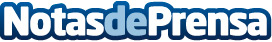 A+ Familias apoya a 570 personas en situación de vulnerabilidad de la Comunidad de Madrid La asociación sin ánimo de lucro continúa su misión de acompañamiento a 134 familias, invirtiendo un total de 96.201 euros en ayudas destinadas a productos de primera necesidad, formación y talleresDatos de contacto:Aitana Newlink 691184547Nota de prensa publicada en: https://www.notasdeprensa.es/a-familias-apoya-a-570-personas-en-situacion_1 Categorias: Sociedad Madrid Solidaridad y cooperación http://www.notasdeprensa.es